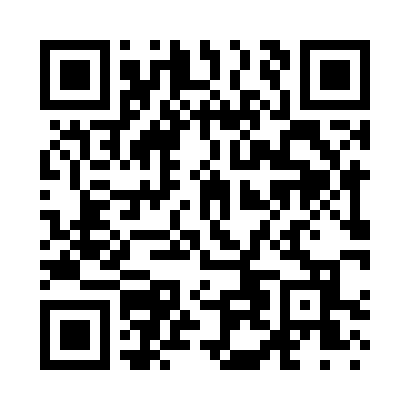 Prayer times for East Foxboro, Massachusetts, USAMon 1 Jul 2024 - Wed 31 Jul 2024High Latitude Method: Angle Based RulePrayer Calculation Method: Islamic Society of North AmericaAsar Calculation Method: ShafiPrayer times provided by https://www.salahtimes.comDateDayFajrSunriseDhuhrAsrMaghribIsha1Mon3:305:1312:494:528:2410:072Tue3:315:1412:494:528:2410:073Wed3:315:1412:494:528:2410:074Thu3:325:1512:494:528:2410:065Fri3:335:1512:504:528:2310:066Sat3:345:1612:504:528:2310:057Sun3:355:1712:504:528:2310:048Mon3:365:1712:504:528:2210:049Tue3:375:1812:504:528:2210:0310Wed3:385:1912:504:528:2110:0211Thu3:395:2012:504:528:2110:0112Fri3:405:2012:514:528:2010:0013Sat3:425:2112:514:528:209:5914Sun3:435:2212:514:528:199:5815Mon3:445:2312:514:528:199:5716Tue3:455:2412:514:528:189:5617Wed3:465:2512:514:528:179:5518Thu3:485:2512:514:518:169:5419Fri3:495:2612:514:518:169:5320Sat3:505:2712:514:518:159:5221Sun3:525:2812:514:518:149:5022Mon3:535:2912:514:518:139:4923Tue3:545:3012:514:508:129:4824Wed3:565:3112:514:508:119:4625Thu3:575:3212:514:508:109:4526Fri3:585:3312:514:508:099:4327Sat4:005:3412:514:498:089:4228Sun4:015:3512:514:498:079:4129Mon4:035:3612:514:498:069:3930Tue4:045:3712:514:488:059:3831Wed4:065:3812:514:488:049:36